РЕШЕНИЕ30.12.2015                                                                                                   №  18                                                                                Об утверждении муниципальной программы муниципального образования Воздвиженский сельсовет«Развитие муниципального образования Воздвиженский сельсовет Асекеевского района Оренбургской области  на 2016-2020 годы»  В соответствии с  Конституцией Российской Федерации, Федеральным законом №131-ФЗ «Об общих принципах организации местного самоуправления в Российской Федерации», постановлением главы администрации муниципального образования  Воздвиженский сельсовет  от 04.12. 2014 года № 28-п «Об утверждении Порядка разработки, реализации и оценки эффективности муниципальных программ  муниципального образования Воздвиженский сельсовет», руководствуясь  Уставом муниципального образования Воздвиженский сельсовет, Совет депутатов муниципального образования Воздвиженский сельсовет решил:        1.Утвердить муниципальную программу муниципального образования Воздвиженский сельсовет «Развитие муниципального образования Воздвиженский сельсовет Асекеевского района Оренбургской области  на 2016-2020 годы» согласно приложения.2. Контроль за исполнением настоящего Решения оставляю за собой3. Настоящее Решение вступает в силу после его официального опубликования (обнародования) и распространяется на правоотношения возникшие с 1 января 2016 года,и подлежит размещению на официальном сайте муниципального образования «Асекеевский район».  Глава муниципального образования – Председатель Совета депутатов			                            А Н. ТураевПриложение № 1к решению Совета депутатов                                                                                от 30.12.2015 г. № 18Паспортмуниципальной программы«Развитие муниципального образования «Воздвиженский сельсовет» на 2016-2020 годы» (далее - Программа) 1. Общая характеристика сферы реализации муниципальной программы. Муниципальная программа муниципального образования "Воздвиженский сельсовет" «Развитие муниципального образования "Воздвиженский сельсовет" Асекеевского района Оренбургской области  на 2016-2020 годы» (далее – Муниципальная программа) разработана на основе Федерального закона N 131-ФЗ "Об общих принципах организации местного самоуправления в Российской Федерации" и анализа основных социально – экономических характеристик сельского поселения.  Муниципальное образование "Воздвиженский сельсовет" расположен в селе Воздвиженка Асекеевского района. Соседними для муниципального образования "Воздвиженский сельсовет" являются сельские поселения Асекеевского  района: муниципальное образование Красногорский сельсовет, муниципальное образование Рязановский сельсовет, муниципальное образование Кульшариповский сельсовет, муниципальное образование Юдинский сельсовет, муниципальное образование Аксютинский сельсовет. Площадь поселения составляет 14954 гектаров. В составе поселения 3 населенных пункта: с.Воздвиженка, с. Козловка и пос. Островок. Протяженность автомобильных дорог общего пользования составляет 10 км., из них оформленные дороги 2 км 548 м. Демографическая ситуация муниципального образования "Воздвиженский сельсовет"  сложная. Численность населения сокращается. На протяжении многих лет наблюдается тенденция снижения. Демографическая ситуация, сложившаяся в поселении на момент разработки Муниципальной программы, характеризуется недостаточным уровнем рождаемости, не обеспечивающим простого воспроизводства населения, высоким уровнем смертности, особенно мужчин в трудоспособном возрасте, отрицательным балансом миграционного потенциала. Численность постоянного населения в поселении на 01.01.2015 года составила 584 человек.  На территории поселения  объектов историко-культурного наследия регионального значения нет. Бюджет муниципального образования "Воздвиженский сельсовет" за 2014 год исполнен по доходам в сумме 3578,5 тыс. рублей, или на 105,1 процент к отчету 2013 года, по расходам  в сумме 3898,7 тыс. рублей, или на 97,2 процента к отчету 2013 года, дефицит бюджета составил 320,2 тыс. рублей.  Налоговые и неналоговые доходы бюджета муниципального образования "Воздвиженский сельсовет" составили 932,3 тыс. рублей, или 108,7 процента к уровню 2013 года.  В муниципальном образовании "Воздвиженский сельсовет" процессы реформирования бюджетного сектора и повышения качества управления муниципальными финансами прошли несколько этапов развития. Результат данных реформ - формирование современной системы управления муниципальными финансами, в том числе: - создание четкой законодательной регламентации процесса формирования и исполнения бюджета; - осуществление перехода от годового к среднесрочному формированию бюджета на трехлетний период; - модернизация системы бюджетного учета и отчетности; - обеспечение прозрачности бюджетной системы и публичности бюджетного процесса;- осуществление автоматизации бюджетного процесса.  С 1 января 2015 в рамках концепции создания и развития государственной интегрированной информационной системы управления общественными финансами «Электронный бюджет», утвержденной распоряжением Правительства Российской Федерации от 20.07.2011 № 1275-р года систематически проводится работа по размещению информации о муниципальных учреждениях на Официальном сайте в сети Интернет в информационно-телекоммуникационной сети «Интернет» (далее – сеть Интернет).  На современном этапе основными направлениями дальнейшего реформирования сферы муниципальных финансов и совершенствования бюджетной политики являются: - развитие бюджетирования, ориентированного на достижение результата, в том числе завершение этапа перехода на программный бюджет;  - расширение применения современных информационно-коммуникационных технологий для формирования и совершенствования интегрированной системы управления муниципальными финансами.2. Приоритеты муниципальной политики в сфере реализации муниципальной программы Целью Муниципальной программы является обеспечение развития муниципального образования "Воздвиженский сельсовет"  и устойчивости бюджетной системы, повышение качества управления муниципальными финансами муниципального образования "Воздвиженский сельсовет".  Приоритеты муниципальной политики в сфере реализации Муниципальной программы определены: - основными направлениями социально-экономического развития муниципального образования "Воздвиженский сельсовет";  - ежегодными Бюджетными посланиями Президента Российской Федерации Федеральному Собранию Российской Федерации; -  основными направлениями бюджетной и налоговой политики Российской Федерации и Оренбургской области на очередной финансовый год и плановый период. 3. Основные цели, задачи, сроки и этапы реализации ПрограммыЦелями Программы являются обеспечение исполнения гражданами воинской обязанности, установленной федеральными законами «Об обороне», «О воинской обязанности и военной службе», «О мобилизационной подготовке и мобилизации в Российской Федерации», повышение защищенности населения и территории муниципального образования "Воздвиженский сельсовет" от пожаров; совершенствование системы предупреждения чрезвычайных ситуаций; создание условий для комфортного проживания граждан на территории сельского поселения; сохранение культурного и исторического наследия, обеспечение доступа граждан к культурным ценностям и участию в культурной жизни сельского поселения; увеличение числа жителей занимающихся физической культурой и массовым спортом; создание условий для роста благосостояния граждан, получателей мер социальной поддержки.Для достижения поставленных целей необходимо решение следующих основных задач: - Осуществлять первичный воинский учет граждан, пребывающих в запасе и граждан, подлежащих призыву на военную службу, проживающих или пребывающих на территории поселения;- Развитие систем оповещения и информирования населения;- Участие в предупреждении и ликвидации последствий чрезвычайных ситуаций на территории муниципального района;- Обеспечение пожарной безопасности;- Установление границ сельского поселения;- Создание безопасных и благоприятных условий проживания граждан на территории сельского поселения;- Улучшение технического состояния существующей улично-дорожной сети и автомобильных дорог местного значения за счет увеличения объемов работ по ремонту и содержанию дорог.- Организация благоустройства, озеленения территории поселения, очистка и уборка территории населенных пунктов от мусора;- Создание благоприятных условий для проживания и отдыха жителей сельского поселения;- Повышение доступности и качества услуг культуры;- Улучшение материально-технического и финансового обеспечения деятельности учреждений культуры;- Внедрение физической культуры и спорта в режим учебы, труда и отдыха, различных социально-демографических групп населения, формирования у населения поселения потребности в систематических занятиях физкультурой и спортом;- Выполнение обязательств по социальной поддержке отдельных категорий граждан.Реализация Программы рассчитана на период 2016 - 2020 годы.Программа реализуется в один этап.4. Перечень подпрограммПрограмма включает в себя 7 подпрограмм:1. «Осуществление первичного воинского учета на территориях где отсутствуют военные комиссариаты на 2016-2020 годы»;2. «Защита населения и территории поселений от чрезвычайных ситуаций, обеспечение пожарной безопасности муниципального образования "Воздвиженский сельсовет" на 2016-2020 годы»;3. «Развитие жилищно - коммунального и дорожного хозяйства, благоустройства муниципального образования «Воздвиженский сельсовет» на 2016-2020 годы»;4. «Развитие культуры муниципального образования "Воздвиженский сельсовет" на 2016-2020 годы»;5. «Развитие физической культуры и спорта и туризма муниципального образования Воздвиженский сельсовет на 2016-2020 годы»;6.«Развитие мер социальной поддержки отдельных категорий граждан на 2016-2020 годы »;7.«Развитие градостроительной деятельности муниципального образования "Воздвиженский сельсовет" на 2016-2020 годы».5. Перечень и описание программных мероприятийДля выполнения поставленных цели и задач программы предусматривается реализация следующих мероприятий:Муниципальная Подпрограмма №1 «Осуществление первичного воинского учета на территориях где отсутствуют военные комиссариаты на 2016-2020 годы» (приложение №1 к настоящей программе).Основное мероприятие 1 "Осуществление первичного воинского учета на территориях где отсутствуют военные комиссариаты"Основное мероприятие 1 включает в себя:Осуществление первичного воинского учета на территориях, где отсутствуют военные комиссариаты Муниципальная Подпрограмма №2 «Защита населения и территории поселений от чрезвычайных ситуаций, обеспечение пожарной безопасности муниципального образования "Воздвиженский сельсовет" на 2016-2020 годы» (приложение №2 к настоящей программе).Основное мероприятие 1«Защита населения и территории поселений от чрезвычайных ситуаций, обеспечение пожарной безопасности». Основное мероприятие 1 включает в себя:- Обеспечение деятельности служб защиты населения и территорий от чрезвычайных ситуаций межмуниципального и регионального характера и служб гражданской обороны. Основное мероприятие 2 «Развитие единой дежурно-диспетчерской службы в Асекеевском районе».Основное мероприятие 2 включает в себя:- Содержание диспетчеров ЕДДС (финансовое обеспечение мероприятия согласно Соглашению по передаче полномочий).Муниципальная Подпрограмма №3 «Развитие жилищно - коммунального и дорожного хозяйства, благоустройства муниципального образования "Воздвиженский сельсовет" на 2016-2020 годы» (приложение №3 к настоящей программе).Основное мероприятие 1 «Развитие сети автомобильных дорог общего пользования местного значения»Основное мероприятие 1 включает в себя:- Содержание и ремонт, капитальный ремонт автомобильных дорог общего пользования и искусственных сооружений на них - Капитальный  ремонт и ремонт автомобильных дорог общего пользования населенных пунктов.Основное мероприятие 2 "Улучшение внешнего благоустройства, озеленения и санитарного состояния поселения"Основное мероприятие 2 включает в себя:- Уличное освещение;- Прочие мероприятия по благоустройству;- Организация и содержание мест захоронения.Основное мероприятие 3 «Строительство (реконструкция) объектов коммунальной инфраструктуры в сферах теплоснабжения, водоснабжения, водоотведения».Основное мероприятие 3 включает в себя:- Софинансирование мероприятий по капитальному ремонту в объекты коммунальной инфраструктуры муниципальной собственности;- Субсидии бюджетам городских округов и муниципальных районов на софинансирование капитальных вложений в объекты муниципальной собственности;- Капитальные вложения в объекты  государственной собственности Оренбургской области;- Мероприятия в области коммунального хозяйства.Основное мероприятие 4 "Мероприятия в области жилищного хозяйства".Основное мероприятие 4  включает в себя:- Мероприятия в области жилищного хозяйства.Муниципальная Подпрограмма №4 "Развитие культуры муниципального образования "Воздвиженский сельсовет" на 2016-2020 годы» (приложение №4 к настоящей программе). Основное мероприятие 1 «Организация культурно – досугового обслуживания населения».Основное мероприятие 1 включает в себя:- Организация культурно – досугового обслуживания населения.Основное мероприятие 2 «Развитие библиотечного дела».Основное мероприятие 2 включает в себя:- Библиотечное, справочно – информационное обслуживание населения.Муниципальная Подпрограмма №5 «Развитие физической культуры и спорта и туризма муниципального образования "Воздвиженский сельсовет" на 2016-2020 годы» (приложение №5 к настоящей программе).Основное мероприятие 1. «Выполнение работ по проведению в соответствии с календарным планом физкультурных и спортивных мероприятий».Основное мероприятие 1 включает в себя:- Выполнение работ по проведению физкультурных и спортивных мероприятий в соответствии с календарным планом физкультурных и спортивных мероприятий.Муниципальная Подпрограмма № 6 «Развитие мер социальной поддержки отдельных категорий граждан на 2016-2020 годы» (приложение №6 к настоящей программе).Основное мероприятие 1  «Муниципальная  доплата к пенсиям муниципальным служащим».Основное мероприятие 1 включает в себя:- Пенсия за выслугу лет муниципальным служащимОсновное мероприятие 2  «Улучшение жилищных условий молодых семей».Основное мероприятие 2 включает в себя:- Социальные выплаты молодым семьям на приобретение жилья.Муниципальная Подпрограмма №7 «Развитие градостроительной деятельности муниципального образования "Воздвиженский сельсовет" на 2016-2020 годы» (приложение №7 к настоящей программе).Основное мероприятие 1  «Подготовка документов для внесения сведений в государственный кадастр недвижимости».Основное мероприятие 1 включает в себя:- Софинансирование расходов по подготовке документов для внесения в государственный кадастр недвижимости сведений о границах муниципальных образований, границах населенных пунктов, территориальных зонах, зонах с особыми условиями использования территорий;- Капитальные вложения в объекты государственной собственности Оренбургской области.6. Показатели (индикаторы) достижения целей решения задач- Обеспечение исполнения жителями сельского поселения воинской обязанности;- Доля количества населенных пунктов, оборудованных системами оповещения;- Готовность к выполнению задач по защите населения и территории от ЧС природного и техногенного характера в рамках своих полномочий;- Доля протяженности освещенных частей улиц, проездов к их общей протяженности;- Протяженность водопроводных сетей, в отношении которых произведена модернизация (реконструкция);- Доля автомобильных дорог общего пользования местного значения, в отношении которых произведён ремонт (капитальный ремонт, реконструкция);- Уменьшение количества жалоб на внешний облик поселения и на проблемы благоустройства территории сельского поселения- Количество культурно - досуговых мероприятий;- Повышение уровня удовлетворенности граждан качеством предоставления муниципальных услуг в сфере культуры.- Участие поселения в районных спортивно-массовых мероприятиях- Уровень предоставления мер социальной поддержки отдельным категориям граждан.Сведения о составе, значениях целевых показателей (индикаторов) муниципальной программы представлены в приложении №1 к настоящей Программе.7. Ресурсное обеспечение программыОбъем финансирования в расчете на весь период реализации Программы составляет 8630,95 тыс. рублей, в том числе по годам:2016 год – 1630,15 тыс. рублей;2017 год – 1750,2 тыс. рублей;2018 год – 1750,2 тыс. рублей;2019 год – 1750,2 тыс. рублей;2020 год – 1750,2 тыс. рублей.Ресурсное обеспечение реализации Программы представлено в приложении №2 настоящей Программы.8.  Основные ожидаемые конечные результаты реализации муниципальнойпрограммы.Ожидаемыми основными результатами реализации Программы являются:- Качественное выполнения функций, возложенных на администрацию в повседневной деятельности по первичному воинскому учету, воинскому учету и бронированию, граждан, пребывающих в запасе.- Увеличение количества населенных пунктов, оборудованных системами оповещения до 3 единиц;- 100 % готовность к выполнению задач по защите населения и территории от ЧС природного и техногенного характера в рамках своих полномочий- Установление границ в соответствии с требованиями действующего законодательства.- Доля протяженности освещенных частей улиц, проездов к их общей протяженности на 100 %.- Организация системного сбора и вывоза твердых бытовых отходов.- Организация ритуальных услуг и содержание мест захоронения.- Протяженность водопроводных сетей, в отношении которых произведена модернизация (реконструкция)- Доля автомобильных дорог общего пользования местного значения, в отношении которых произведён ремонт (капитальный ремонт, реконструкция).- Уменьшение количества жалоб на внешний облик поселения и на проблемы благоустройства территории сельского поселения.- Увеличение численности участников культурно-досуговых мероприятий;- Повышение уровня удовлетворенности жителей качеством предоставления услуг в сфере культуры;- Увеличение числа спортивных мероприятий, проводимых на территории поселения.- Увеличение доли участия поселения в районных спортивно-массовых мероприятиях - Повышение уровня предоставления мер социальной поддержки отдельным категориям граждан.9. Методика оценки эффективности ПрограммыЭффективность реализации Программы оценивается ежегодно на основе целевых показателей (индикаторов) Программы, предусмотренных, исходя из соответствия фактических значений целевых показателей (индикаторов) Программы с их целевыми значениями, а также уровнем использования средств местного бюджета, предусмотренных в целях финансирования мероприятий Программы.Эффективность реализации Программы оценивается по следующим направлениям:1) степень достижения запланированных результатов (достижения целей и решения задач Программы (оценка результативности);2) степень соответствия фактических расходов местного бюджета на реализацию Программы запланированному уровню (оценка полноты использования бюджетных средств);3) эффективность использования средств местного бюджета.1. Оценка результативностиОценка результативности по каждому показателю Программы проводится по формуле:Рi = (ПФi / ППi) x 100 %, где:Рi - степень достижения i-го показателя Программы (процентов);ПФi - фактическое значение i-го показателя Программы;ППi - установленное Программой целевое значение i-го показателя.Расчет результативности реализации Программы в целом производится по формуле:Р = (Р1 + Р2 +... + Рn) / n, где:Р - результативность реализации Программы (процентов);n - количество показателей Программы.В целях оценки степени достижения запланированных результатов Программы устанавливаются следующие критерии:если значение показателя результативности (Р) равно или больше 95 процентов, степень достижения запланированных результатов Программы оценивается как высокая;если значение показателя результативности (Р) равно или больше 75 процентов, степень достижения запланированных результатов Программы оценивается как удовлетворительная;если значение показателя результативности (Р) меньше 75 процентов, степень достижения запланированных результатов Программы оценивается как неудовлетворительная.2. Оценка полноты использования бюджетных средствРасчет степени соответствия фактических расходов местного бюджета на реализацию Программы запланированному уровню производится по формуле:П = РФ / РП x 100 %, где:П - полнота использования бюджетных средств;РФ - фактические расходы местного бюджета на реализацию Программы в соответствующем периоде;РП - запланированные в местном бюджете расходы на реализацию Программы в соответствующем периоде.В целях оценки полноты использования бюджетных средств устанавливаются следующие критерии:если значение показателя полноты использования бюджетных средств (П) равно или больше 95 процентов, степень соответствия фактических расходов местного бюджета на реализацию Программы запланированному уровню оценивается как высокая;если значение показателя полноты использования бюджетных средств (П) равно или больше 75 процентов, степень соответствия фактических расходов местного бюджета на реализацию Программы запланированному уровню оценивается как удовлетворительная;если значение показателя полноты использования бюджетных средств (П) меньше 75 процентов, степень соответствия фактических расходов местного бюджета на реализацию Программы запланированному уровню оценивается как неудовлетворительная.3. Оценка эффективности использования средств местного бюджетаРасчет эффективности использования средств местного бюджета производится по формуле:Э = П / Р, где:Э - эффективность использования средств местного бюджета;П - показатель полноты использования бюджетных средств;Р - показатель результативности реализации Программы.В целях оценки эффективности использования средств местного бюджета устанавливаются следующие критерии:если значение показателя эффективности использования средств местного бюджета (Э) меньше 1, то эффективность оценивается как высокая;если значение показателя эффективности использования средств местного бюджета (Э) больше 1, то эффективность оценивается как низкая.Переченьпоказателей (индикаторов) муниципальной программы и их значенийРесурсное обеспечение реализации ПрограммыПаспортмуниципальной подпрограммы«Осуществление первичного воинского учета на территориях где отсутствуют военные комиссариаты на 2016-2020 годы» (далее - подпрограмма)1. Характеристика сферы реализации подпрограммы Подпрограмма разработана в соответствии с Конституцией Российской Федерации; Федеральными законами: от 31.05.1996 года № 61-ФЗ «Об обороне», от 26.02.1997 года № 31-ФЗ «О мобилизационной подготовке и мобилизации в Российской Федерации», от 28.03.1998 года № 53-ФЗ «О воинской обязанности и военной службе», от 06.10.2003 года №131-ФЗ «Об общих принципах организации местного самоуправления в Российской Федерации», постановлением Правительства Российской Федерации от 27 ноября . № 719 «Об утверждении Положения о воинском учете».  Воинский учет предусматривается воинской обязанностью граждан и обеспечивается государственной системой регистрации призывных и мобилизационных людских ресурсов, в рамках которой осуществляется комплекс мероприятий по сбору, обобщению и анализу сведений об их количественном и качественном состоянии (далее - система воинского учета). Органы местного самоуправления поселения, организуют и обеспечивают мобилизационную подготовку и мобилизацию, разрабатывают мобилизационные планы, оказывают содействие военным комиссариатам в их мобилизационной работе в мирное время и при объявлении мобилизации, включая организацию в установленном порядке своевременного оповещения граждан, подлежащих призыву на военную службу по мобилизации, поставки техники на сборные пункты. Должностным лицам организаций и гражданам разъясняются их обязанности по воинскому учету, мобилизационной подготовке и мобилизации, установленные законодательством Российской Федерации и Положением о воинском учете и осуществляется контроль за их исполнением. 2. Основные цели, задачи, сроки и этапы реализации подпрограммыОсновными целями подпрограммы являются:  - Обеспечить исполнение гражданами воинской обязанности, установленной федеральными законами «Об обороне», «О воинской обязанности и военной службе», «О мобилизационной подготовке и мобилизации в Российской Федерации»;  - Документальное оформление сведений воинского учета о гражданах, состоящих на воинском учете;  - Проводить анализ количественного состава и качественного состояния призывных мобилизационных людских ресурсов для эффективного использования в интересах обеспечения обороны страны и безопасности государства;  - Осуществлять плановую работу по подготовке необходимого количества военно-обученных граждан, пребывающих в запасе, для обеспечения мероприятий по переводу Вооруженных Сил Российской Федерации, других войск, воинских формирований и органов с мирного на военное время в период мобилизации и поддержание их укомплектованности на требуемом уровне в военное время;  - Приведение системы функционирования воинского учета и бронирования на территории сельского поселения в соответствие с требованиями законодательных актов и руководящих документов;  - Обеспечение полного и качественного укомплектования призывными людскими ресурсами Вооруженных Сил РФ в мирное время, а также обеспечение их потребностей в людских ресурсах в период мобилизации и в военное время. Для достижения поставленных целей необходимо решение следующих основных задач: - осуществлять первичный воинский учет граждан, пребывающих в запасе и граждан, подлежащих призыву на военную службу, проживающих или пребывающих на территории поселения;  - производить постановку на воинский учет и снятие с воинского учета граждан, обязанных состоять на воинском учете;  - соблюдать установленный порядок производства отметок о постановке граждан на воинский учет и снятии с воинского учета; - обеспечение исполнения жителями сельского поселения воинской обязанности;  - анализ количественного и качественного состава призывных и мобилизационных людских ресурсов для их эффективного использования в интересах обороны и безопасности государства;  - постоянное обеспечение полноты и достоверности данных о количественном составе и качественном состоянии призывных и мобилизационных ресурсов.Реализация Программы рассчитана на период 2016 - 2020 годы.Подпрограмма реализуется в один этап.3.Характеристика основных мероприятий подпрограммыДля выполнения поставленных цели и задач подпрограммы предусматривается реализация следующих мероприятий:Основное мероприятие 1 "Осуществление первичного воинского учета на территориях где отсутствуют военные комиссариаты"Основное мероприятие 1 включает в себя:- Осуществление первичного воинского учета на территориях, где отсутствуют военные комиссариаты 4.Показатели (индикаторы) достижения целей решения задачОбеспечение исполнения жителями сельского поселения воинской обязанности.Сведения о составе, значениях целевых показателей (индикаторов) муниципальной подпрограммы представлены в приложении №1 к настоящей подпрограмме.5. Финансовое обеспечение подпрограммы Обеспечение подпрограммы функционирования системы воинского учета осуществляется за счет выделяемых из федерального бюджета субвенций бюджетам поселений на осуществление первичного воинского учета на территориях, где отсутствуют военные комиссариаты. Общий объем средств, необходимых для реализации основных мероприятий муниципальной программы, составит 264,9 тыс. рублей, в том числе по годам:2016 год – 52,9 тыс. рублей;2017 год – 53 тыс. рублей;2018 год – 53 тыс. рублей;2019 год – 53 тыс. рублей;2020 год – 53 тыс. рублей.Ресурсное обеспечение реализации подпрограммы представлено в приложении №2 настоящей подпрограммы.6.Основные меры муниципального и правового регулирования подпрограммыРазвитие мер муниципального регулирования подпрограмм будет обеспечиваться посредством проведения следующих мероприятий:  - на протяжении всего периода реализации подпрограммы предполагается принятие нормативных правовых актов, направленных на совершенствование деятельности администрации сельского поселения и повышение ее эффективности;  - обеспечение целевого расходования средств. 7. Ожидаемый (планируемый) эффект от реализации программы Реализация Подпрограммы будет способствовать одной из целей социально-экономического развития сельского поселения – развитию гражданского общества.  Подпрограмма носит социальный характер, имеет общественную и проблемно-ориентированную направленность  В результате исполнения основного мероприятия подпрограммы ожидается достижение следующих показателей:  - максимальное обеспечение исполнения гражданами воинской обязанности, установленной федеральными законами «Об обороне», «О воинской обязанности и военной службе», «О мобилизационной подготовке и мобилизации в Российской Федерации»;  - качественное выполнение работы по подготовке необходимого количества военно-обученных граждан, пребывающих в запасе, для обеспечения мероприятий по переводу Вооруженных Сил Российской Федерации, других войск, воинских формирований и органов с мирного на военное время в период мобилизации и поддержание их укомплектованности, на требуемом уровне военного время. 8. Методика оценки эффективности подпрограммыМетодика оценки эффективности подпрограммы представлена в разделе 9 настоящей Программы.Переченьпоказателей (индикаторов) муниципальной подпрограммы и их значенийРесурсное обеспечение реализации подпрограммыПаспортмуниципальной подпрограммы«Защита населения и территории поселений от чрезвычайных ситуаций, обеспечение пожарной безопасности муниципального образования "Воздвиженский сельсовет"» на 2016-2020 годы»(далее - подпрограмма)1. Характеристика сферы реализации подпрограммы На территории муниципального образования Воздвиженский сельсовет Асекеевского района источниками событий чрезвычайного характера являются опасные природные явления, природные риски, которые представляют собой потенциальный источник угроз и рисков для жизнедеятельности населения. События последних лет, связанные с обильными снегопадами, снежными заносами на дорогах, паводковыми явлениями, природными пожарами, засухой, обильными осадками в виде дождя и града, сопровождающиеся сильным ветром, являются ярким тому подтверждением.Таким образом, на территории муниципального образования Воздвиженский сельсовет Асекеевского района сохраняется высокий уровень возникновения угроз ЧС.Особенно актуален вопрос обеспечения безопасности жизнедеятельности населения сельского поселения от угроз природного и техногенного характера, от пожаров, от опасности на водных объектах. ЧС учтены в соответствии с постановлением Правительства Российской Федерации от 21 мая 2007 года № 304 «О классификации чрезвычайных ситуаций природного и техногенного характера» и приказом МЧС России от 8 июля 2004 года № 329 «Об утверждении критериев информации о чрезвычайных ситуациях» с изменениями, внесенными приказом МЧС России от 24 февраля 2009 года № 92.Нерешенными в сфере снижения рисков ЧС остаются следующие проблемы:- несовершенство системы функционирования сил и средств экстренного реагирования в сфере снижения рисков и смягчения последствий ЧС;- несовершенство систем мониторинга ЧС;- недостаточное техническое оснащение спасательных подразделений спасательной техникой.Пожары являются одним из факторов, дестабилизирующих социально-экономическую обстановку.В 2014 году на территории муниципального образования Воздвиженский сельсовет Асекеевского района Оренбургской области произошел один пожар , материальный ущерб составил более сорока тыс. рублей. 		Улучшение этих показателей достигнуто за счет комплекса мероприятий, выполненных органами местного самоуправления района и сельских поселений, предприятиями и общественными организациями за счет средств соответствующих бюджетов.Основными проблемами в сфере обеспечения пожарной безопасности являются:- несвоевременное прибытие подразделений пожарной охраны к месту вызова из-за удаленности;- недостаточное техническое оснащение пожарных подразделений пожарной техникой;- несовершенство системы обслуживания и ремонта технических средств, находящихся на оснащении пожарных подразделений;- недостаточное содействие созданию и развитию муниципальной, ведомственной, добровольной пожарной охраны;- недостаточная информированность населения о мерах пожарной безопасности. Проведенный анализ выполнения мероприятий позволяет сделать вывод о том, что скоординированные действия органов местного самоуправления в сфере их ответственности и в пределах компетенции позволяют обеспечить базовые условия, необходимые для реализации неотложных мер в обеспечении комплексной безопасности района. Несмотря на устойчивую положительную динамику основных макроэкономических показателей, существует ряд системных проблем в сфере защиты населения и территории от чрезвычайных ситуаций, обеспечение пожарной безопасности и безопасности людей на водных объектах.  Необходимо создание и поддержание в постоянной готовности муниципальных систем оповещения и информирования населения о чрезвычайных ситуациях, осуществление сбора информации в области защиты населения и территорий от чрезвычайных ситуаций и обмен такой информацией, обеспечение, в том числе с использованием комплексной системы экстренного оповещения населения об угрозе возникновения или о возникновении чрезвычайных ситуаций, своевременное оповещение населения об угрозе возникновения или о возникновении чрезвычайных ситуаций.  Одним из важных элементов снижения рисков возникновения чрезвычайных ситуаций является пропаганда безопасности жизнедеятельности населения. Для этих целей необходимо развитие системы информирования населения в местах массового пребывания. Возрастание риска возникновения ЧС природного и техногенного характера, количество пожаров и число погибших и пострадавших людей на пожарах, количество несчастных случаев на водных объектах и число погибших на водных объектах определяет актуальность настоящей подпрограммы. 2. Основные цели, задачи, сроки и этапы реализации подпрограммыОсновными целями подпрограммы являются: - Повышение защищенности населения и территории муниципального образования "Воздвиженский сельсовет" от пожаров;- Совершенствование системы предупреждения чрезвычайных ситуаций; - Создание условий для комфортного проживания граждан на территории сельского поселения.Для достижения поставленных целей необходимо решение следующих основных задач:- Развитие систем оповещения и информирования населения;- Участие в предупреждении и ликвидации последствий чрезвычайных ситуаций на территории муниципального района;- Обеспечение пожарной безопасности.Основными приоритетами муниципальной политики в сфере реализации подпрограммы являются:  - совершенствование системы управления гражданской обороны;  - повышение готовности сил и средств гражданской обороны к ликвидации последствий применения современных средств поражения, чрезвычайных ситуаций природного и техногенного характера и террористических проявлений;  - совершенствование системы обучения населения, аварийно-спасательных служб и формирований.Реализация Программы рассчитана на период 2016 - 2020 годы.Подпрограмма реализуется в один этап.3.Характеристика основных мероприятий подпрограммыДля выполнения поставленных цели и задач подпрограммы предусматривается реализация следующих мероприятий:Основное мероприятие 1«Защита населения и территории поселений от чрезвычайных ситуаций, обеспечение пожарной безопасности». Основное мероприятие 1 включает в себя:- Обеспечение деятельности служб защиты населения и территорий от чрезвычайных ситуаций межмуниципального и регионального характера и служб гражданской обороны. Основное мероприятие 2 «Развитие единой дежурно-диспетчерской службы в Асекеевском районе».Основное мероприятие 2 включает в себя:- Содержание диспетчеров ЕДДС (финансовое обеспечение мероприятия согласно Соглашению по передаче полномочий). 4.Показатели (индикаторы) достижения целей решения задач- Доля количества населенных пунктов, оборудованных системами оповещения;- Готовность к выполнению задач по защите населения и территории от ЧС природного и техногенного характера в рамках своих полномочий.Сведения о составе, значениях целевых показателей (индикаторов) муниципальной подпрограммы представлены в приложении №1 к настоящей подпрограмме.5. Финансовое обеспечение подпрограммыФинансовое обеспечение подпрограммы осуществляется за счет средств местного бюджета. Общий объем средств, необходимых для реализации основных мероприятий муниципальной подпрограммы, составит 2065,0 тыс. рублей, в том числе по годам:2016 год – 365,0 тыс. рублей;2017 год – 425,0 тыс. рублей;2018 год – 425,0 тыс. рублей;2019 год – 425,0 тыс. рублей;2020 год – 425,0 тыс. рублей.Ресурсное обеспечение реализации подпрограммы представлено в приложении №2 настоящей подпрограммы.6.Основные меры муниципального и правового регулирования подпрограммыРазвитие мер муниципального регулирования подпрограмм будет обеспечиваться посредством проведения следующих мероприятий:  - анализ действующих нормативных правовых актов социального характера сельского поселения; - обеспечение целевого расходования средств. 7. Ожидаемый (планируемый) эффект от реализации программыОжидаемыми основными результатами реализации подпрограммы являются:- Снижение риска возникновения чрезвычайных ситуаций природного и техногенного характера;- Обеспечение противопожарной защищенности муниципального образования; повышение эффективности системы управления, связи и оповещения;- Обеспечение действенных результатов в области обучения населения гражданской обороне, предупреждения и ликвидации чрезвычайных ситуаций, мерам пожарной безопасности и безопасности на воде.8. Методика оценки эффективности подпрограммыМетодика оценки эффективности подпрограммы представлена в разделе 9 настоящей Программы. Переченьпоказателей (индикаторов) муниципальной подпрограммы и их значенийРесурсное обеспечение реализации подпрограммыПаспортмуниципальной подпрограммы«Развитие жилищно-коммунального и дорожного хозяйства муниципального образования "Воздвиженский сельсовет" на 2016-2020 годы» (далее - подпрограмма)Характеристика сферы реализации подпрограммыОдним из приоритетов национальной жилищной политики сельского поселения является обеспечение комфортных условий проживания, доступности коммунальных услуг для населения. Решение острой проблемы улучшения условий проживания населения возможно через обеспечение объектами социальной и инженерной инфраструктуры.Природно-климатические условия сельского поселения, его географическое положение и рельеф создают относительно благоприятные предпосылки для проведения работ по благоустройству территорий, развитию инженерной инфраструктуры территории поселения.В настоящее время население поселения составляет 566  чел.В последние годы в поселении проводилась целенаправленная работа по благоустройству и социальному развитию сельского поселения.В тоже время в вопросах благоустройства территории поселения имеется ряд проблем. Благоустройство населенных пунктов поселения не отвечает современным требованиям. По прежнему серьезную проблему вызывает состояние сбора, утилизации отходов, освещение улиц поселения. Работы по благоустройству населенных пунктов поселения не приобрели пока комплексного, постоянного характера. Несмотря на предпринимаемые меры, растет количество несанкционированных свалок мусора и бытовых отходов, отдельные домовладения не ухожены.Одной из приоритетных проблем сельского поселения является состояние автомобильных дорог, расположенных на территории сельского поселения. Хорошее состояние дорожной сети - необходимое условие успешного развития экономики сельского поселения и улучшения условий жизни населения. Увеличение количества автотранспортных средств у населения и интенсивности их эксплуатации существенно обостряет проблему по содержанию и ремонту дорог. Из общей протяженности дорог местного значения зарегистрировано в установленном порядке 3км 548 м дорог. Указанные проблемы обусловливают необходимость решения их программными методами.Также не полностью решена проблема по проведению реконструкции объектов наружного освещения по улицам населенных пунктов и на территориях. Необходимо проведение работ по ремонту и обслуживанию объектов наружного освещения. Таким образом, проблема заключается в восстановлении имеющегося освещения, реконструкции объектов освещения на улицах сельского поселения и установки дополнительных точек освещения в соответствии с запросами населения.Эти проблемы не могут быть решены в пределах одного финансового года, поскольку требуют значительных бюджетных расходов. Для решения проблем необходимо использовать программно-целевой метод. Комплексное решение проблемы окажет положительный эффект на  санитарно-эпидемиологическую обстановку, предотвратит угрозу жизни и безопасности граждан, будет способствовать повышению уровня их комфортного проживания.2. Основные цели, задачи, сроки и этапы реализации подпрограммыОсновной целью подпрограммы являются: Создание условий для комфортного проживания граждан на территории сельского поселения.Для достижения поставленной цели необходимо решение следующих основных задач:- создание безопасных и благоприятных условий проживания граждан на территории сельского поселения;- улучшение технического состояния существующей улично-дорожной сети и автомобильных дорог местного значения за счет увеличения объемов работ по ремонту и содержанию дорог; - организация благоустройства, озеленения территории поселения, очистка и уборка территории населенных пунктов от мусора;- создание благоприятных условий для проживания и отдыха жителей сельского поселения.Реализация Программы рассчитана на период 2016 - 2020 годы.Подпрограмма реализуется в один этап.3.Характеристика основных мероприятий подпрограммыДля выполнения поставленных цели и задач подпрограммы предусматривается реализация следующих мероприятий:Основное мероприятие 1 «Развитие сети автомобильных дорог общего пользования местного значения»Основное мероприятие 1 включает в себя:- Содержание и ремонт, капитальный ремонт автомобильных дорог общего пользования и искусственных сооружений на них - Капитальный  ремонт и ремонт автомобильных дорог общего пользования населенных пунктов.Основное мероприятие 2 "Улучшение благоустройства, озеленения и санитарного состояния поселения"Основное мероприятие 2 включает в себя:- Уличное освещение;- Прочие мероприятия по благоустройству;- Организация и содержание мест захоронения.Основное мероприятие 3 «Строительство (реконструкция) объектов коммунальной инфраструктуры в сферах теплоснабжения, водоснабжения, водоотведения».Основное мероприятие 3 включает в себя:- Софинансирование мероприятий по капитальному ремонту в объекты коммунальной инфраструктуры муниципальной собственности;- Субсидии бюджетам городских округов и муниципальных районов на софинансирование капитальных вложений в объекты муниципальной собственности;- Капитальные вложения в объекты  государственной собственности Оренбургской области;- Мероприятия в области коммунального хозяйства.Основное мероприятие 4 "Мероприятия в области жилищного хозяйства".Основное мероприятие 4  включает в себя:- Мероприятия в области жилищного хозяйства.4.Показатели (индикаторы) достижения целей решения задач1.Доля протяженности освещенных частей улиц, проездов к их общей протяженности.2.Организация системного сбора и вывоза твердых бытовых отходов3.Организация ритуальных услуг и содержание мест захоронения4.Протяженность водопроводных сетей, в отношении которых произведена модернизация (реконструкция);5.Доля автомобильных дорог общего пользования местного значения, в отношении которых произведён ремонт (капитальный ремонт, реконструкция);6.Уменьшение количества жалоб на внешний облик поселения и на проблемы благоустройства территории сельского поселения.Сведения о составе, значениях целевых показателей (индикаторов) муниципальной подпрограммы представлены в приложении №1 к настоящей подпрограмме.5. Финансовое обеспечение подпрограммыОбщий объем средств, необходимых для реализации основных мероприятий муниципальной подпрограммы, составит 1943,0 тыс. рублей, в том числе по годам:2016 год – 343,0 тыс. рублей;2017 год – 400,0 тыс. рублей;2018 год – 400,0 тыс. рублей;2019 год – 400,0 тыс. рублей;2020 год – 400,0 тыс. рублей.Ресурсное обеспечение реализации подпрограммы представлено в приложении №2 настоящей подпрограммы.6.Основные меры муниципального и правового регулирования подпрограммыРазвитие мер муниципального регулирования подпрограмм будет обеспечиваться посредством проведения следующих мероприятий:  - анализ действующих нормативных правовых актов социального характера сельского поселения; - обеспечение целевого расходования средств. 7. Ожидаемый (планируемый) эффект от реализации программыОжидаемыми основными результатами реализации подпрограммы являются:1.Доля протяженности освещенных частей улиц, проездов к их общей протяженности 100 %.2.Организация системного сбора и вывоза твердых бытовых отходов.3.Организация ритуальных услуг и содержание мест захоронения.4.Протяженность водопроводных сетей, в отношении которых произведена модернизация (реконструкция). 5.Доля автомобильных дорог общего пользования местного значения, в отношении которых произведён ремонт (капитальный ремонт, реконструкция).6.Уменьшение количества жалоб на внешний облик поселения и на проблемы благоустройства территории сельского поселения 8. Методика оценки эффективности подпрограммыМетодика оценки эффективности подпрограммы представлена в разделе 9 настоящей Программы.Переченьпоказателей (индикаторов) муниципальной подпрограммы и их значенийРесурсное обеспечение реализации подпрограммыПаспортмуниципальной подпрограммы«Развитие культуры муниципального образования "Воздвиженский сельсовет"на 2016-2020 годы» (далее - подпрограмма)Характеристика сферы реализации подпрограммыНа территории Воздвиженского сельсовета, где проживают 566 сельских жителей, функционируют __2__ сельских клуба, __1_библиотека. Учреждения обеспечивают культурный досуг жителей села, организуют различные мероприятия, главная цель которых - развитие духовности, нравственности, творческих начал в эстетическом воспитании, пропаганда здорового образа жизни.В течение года в сельском поселении было проведено 250 разножанровых и разноплановых мероприятий, из них детские 60 мероприятий.Одним из приоритетных направлений в деятельности учреждений культуры является сохранение и развитие всех жанров народного творчества, поиск и воспитание талантливых авторов и исполнителей. Работа по обеспечению досуга и библиотечного обслуживания населения предполагает решение ряда проблем, связанных с изменением экономической и правовой среды функционирования учреждения, дефицитом молодых квалифицированных специалистов, необходимостью улучшения материально- технической базы, которая отстает от современных требований.  Качество библиотечных услуг во многом зависит от достаточного, постоянного и непрерывного обновления библиотечного фонда.  Низкие темпы развития материальной базы учреждения культуры препятствуют повышению качества предоставляемых услуг, внедрению новых технологий получения и распространения информации. В настоящее время в сфере культуры существует ряд проблем:- остается крайне неудовлетворительным состояние зданий и материально-технической оснащенности большинства учреждений культуры (большой износ оборудования, музыкальных инструментов, осветительной, звуковой аппаратуры);- наблюдается в учреждениях культуры тенденция "старения" кадров;- наблюдается низкий темп внедрения в муниципальных учреждениях культуры области информационно-коммуникационных технологий (компьютеризация и подключение к информационно-телекоммуникационной сети Интернет);- наблюдается недостаток профессиональных кадров, падение престижа профессии работника культуры и образования в сфере культуры и искусства. Главной причиной данной ситуации наряду со слабой материальной базой учреждений культуры является низкая заработная плата.Разработка данной подпрограммы позволит осуществить:- комплексное решение задач реализации государственной политики в области культуры в рамках широкого взаимодействия всех основных субъектов и участников культурного процесса.- развитие системы социальной поддержки работников сферы культуры.Мероприятия подпрограммы направлены на совершенствование системы управления отраслью, повышение эффективности использования ресурсов культуры в целях сохранения культурного наследия, обеспечение условий для развития культуры, сохранение культурного многообразия, содействие активизации населения в участии в культурной жизни, расширение спектра и качества услуг, оказываемых населению района.2. Основные цели, задачи, сроки и этапы реализации подпрограммыЦелью подпрограммы является сохранение и развитие культурного потенциала и культурного наследия муниципального образования «Воздвиженский сельсовет».Задачи Программы определяются ее целью и заключаются в следующем:- сохранение культурного и исторического наследия и расширение доступа населения к культурным ценностям и информации;- обеспечение прав граждан на участие в культурной жизни и реализация творческого потенциала населения.Срок реализации подпрограммы - 2016 - 2020 годы.Подпрограмма реализуется в один этап.3.Характеристика основных мероприятий подпрограммыДля выполнения поставленных цели и задач подпрограммы предусматривается реализация следующих мероприятий:Основное мероприятие 1 «Организация культурно – досугового обслуживания населения».Основное мероприятие 1 включает в себя:- Организация культурно – досугового обслуживания населения.Основное мероприятие 2 «Развитие библиотечного дела».Основное мероприятие 2 включает в себя:- Библиотечное, справочно – информационное обслуживание населения.4.Показатели (индикаторы) достижения целей решения задачОценка достижения целей Программы производится посредством следующих целевых показателей (индикаторов) Программы:- Количество мероприятий в учреждениях культуры клубного типа - данный показатель определяет количество, проведенных мероприятий. Качество данного показателя позволит расширить возможности для доступа населения, детей и молодежи к различным видам и жанрам культуры и искусства.- Количество посещений числа обращений в библиотеки - данный показатель определяет количество посещений в год. Качество данного показателя позволит добиться существенного увеличения числа посетителей в библиотеках. Качественное повышение уровня информационной грамотности населения и подготовка жителей к эффективной деятельности в условиях информационного общества.Сведения о составе, значениях целевых показателей (индикаторов) муниципальной подпрограммы представлены в приложении №1 к настоящей подпрограмме.5. Финансовое обеспечение подпрограммыОбщий объем средств, необходимых для реализации основных мероприятий муниципальной подпрограммы, составит 4198,05 тыс. рублей, в том числе по годам:2016 год – 798,05 тыс. рублей;2017 год – 850,0 тыс. рублей;2018 год – 850,0 тыс. рублей;2019 год – 850,0 тыс. рублей;2020 год – 850,0 тыс. рублей.Ресурсное обеспечение реализации подпрограммы представлено в приложении №2 настоящей подпрограммы.6.Основные меры муниципального и правового регулирования подпрограммыРазвитие мер муниципального регулирования подпрограмм будет обеспечиваться посредством проведения следующих мероприятий:  - анализ действующих нормативных правовых актов социального характера сельского поселения; - обеспечение целевого расходования средств. 7. Ожидаемый (планируемый) эффект от реализации программыОжидаемыми основными результатами реализации Программы являются:- сохранение культурного наследия и развитие творческого потенциала;- рост объема и расширение спектра услуг населению, оказываемых в сфере культуры;- создание благоприятных условий для улучшения культурно-досугового обслуживания населения, укрепления материально-технической базы отрасли, развития самодеятельного художественного творчества.8. Методика оценки эффективности подпрограммыМетодика оценки эффективности подпрограммы представлена в разделе 9 настоящей Программы.Переченьпоказателей (индикаторов) муниципальной подпрограммы и их значенийРесурсное обеспечение реализации подпрограммыПаспортмуниципальной подпрограммы«Развитие физической культуры и спорта и туризма муниципального образования "Воздвиженский сельсовет" на 2016-2020 годы» (далее - подпрограмма)1.Характеристика сферы реализации подпрограммыРазвитие физической культуры и спорта в сельском поселении является одним из приоритетных направлений социальной политики муниципального образования «Воздвиженский сельсовет».Одним из главных факторов развития муниципального образования «Воздвиженский сельсовет» является социальный потенциал, который определяется различными сторонами жизнедеятельности человека, в том числе состоянием его здоровья, образованием, благосостоянием, состоянием социальной инфраструктуры и другими социальными факторами. К числу приоритетных направлений социальной политики относятся физическая культура и спорт, благодаря которым создаются основы для сохранения и улучшения физического и духовного здоровья жителей района. Физическая культура и спорт являются существенными факторами, противодействующими возникновению большого количества заболеваний, способствующими поддержанию оптимальной физической активности населения, способствующими развитию социальных и политических взаимоотношений поселениями.  Привлечение широких слоев населения к занятиям физической культурой, состояние здоровья населения, успехи поселения и района в соревнованиях становятся бесспорным доказательством их высокого политического и экономического потенциала. Вместе с тем проблема физического здоровья и развития детей, молодежи и взрослого населения продолжает оставаться актуальной. Угроза наркотизации, алкоголизации подростков и молодежи, ведущая к снижению уровня их физической подготовленности, неготовности и неспособности исполнять обязанности по несению воинской службы, трудовые обязанности, по-прежнему вызывает тревогу в обществе. Остается значительной доля учащихся, отнесенных по состоянию здоровья к специальной медицинской группе.Основные проблемы:- снижение у населения ориентации на ведение здорового образа жизни, существенное снижение двигательной активности детей, подростков и молодежи, предпочтение данными категориями населения оздоровительным процедурам иных досуговых мероприятий, следствием чего является все еще недостаточный охват жителей района занятиями физической культурой и спортом;- недостаточное внимание, уделяемое на муниципальном уровне активной пропаганде занятий физической культурой и спортом как составляющей здорового образа жизни.Основными преимуществами применения программно-целевого метода станут:- комплексный подход к решению проблемы;- эффективное планирование и мониторинг результатов реализации подпрограммы;- установление количественных и качественных результатов, целевых ориентиров, способствующих решению проблемных вопросов;- осуществление постоянного контроля за ходом реализации Программы и соответствия расходуемых финансовых средств стратегическим целям и задачам региона.2. Основные цели, задачи, сроки и этапы реализации подпрограммыЦелью подпрограммы является улучшение здоровья населения за счет привлечения его к систематическим занятиям физической культурой и спортом, формирование устойчивой потребности в здоровом образе жизни, нравственных и духовных основ подрастающего поколения. Для достижения поставленной цели необходимо решение следующих основных задач:- Внедрение физической культуры и спорта в режим учебы, труда и отдыха различных социально-демографических групп населения, формирования у населения поселения потребности в систематических занятиях физкультурой и спортом; - Повышение спортивного мастерства; - Организация оздоровления и отдыха детей школьного возраста. Срок реализации подпрограммы - 2016 - 2020 годы.Подпрограмма реализуется в один этап.3.Характеристика основных мероприятий подпрограммыДля выполнения поставленных цели и задач подпрограммы предусматривается реализация следующих мероприятий:Основное мероприятие 1. «Выполнение работ по проведению в соответствии с календарным планом физкультурных и спортивных мероприятий».Основное мероприятие 1 включает в себя:- Выполнение работ по проведению физкультурных и спортивных мероприятий в соответствии с календарным планом физкультурных и спортивных мероприятий.4.Показатели (индикаторы) достижения целей решения задачОсновными целевыми индикаторами и показателями, характеризующими исполнение подпрограммы являются:- Число спортивных мероприятий, проводимых на территории поселения. - Доля участия поселения в районных спортивно-массовых мероприятиях. Сведения о составе, значениях целевых показателей (индикаторов) муниципальной подпрограммы представлены в приложении №1 к настоящей подпрограмме.5. Финансовое обеспечение подпрограммыОбщий объем средств, необходимых для реализации основных мероприятий муниципальной подпрограммы, составит 111,0 тыс. рублей, в том числе по годам:2016 год – 22,2 тыс. рублей;2017 год – 22,2 тыс. рублей;2018 год – 22,2 тыс. рублей;2019 год – 22,2 тыс. рублей;2020 год – 22,2 тыс. рублей.Ресурсное обеспечение реализации подпрограммы представлено в приложении №2 настоящей подпрограммы.6.Основные меры муниципального и правового регулирования подпрограммыРазвитие мер муниципального регулирования подпрограмм будет обеспечиваться посредством проведения следующих мероприятий:  - анализ действующих нормативных правовых актов социального характера сельского поселения; - обеспечение целевого расходования средств. 7. Ожидаемый (планируемый) эффект от реализации программыОжидаемыми основными результатами реализации Программы являются:- Увеличение числа спортивных мероприятий, проводимых на территории поселения;- Увеличение доли участия поселения в районных спортивно-массовых мероприятиях до 100 %.8. Методика оценки эффективности подпрограммыМетодика оценки эффективности подпрограммы представлена в разделе 9 настоящей Программы.Переченьпоказателей (индикаторов) муниципальной подпрограммы и их значенийРесурсное обеспечение реализации подпрограммыПаспортмуниципальной подпрограммы.«Развитие мер социальной поддержки отдельных категорий граждан»на 2016-2020 годы» (далее - подпрограмма)1.Характеристика сферы реализации подпрограммыСуществующая система предоставления мер социальной поддержки создавалась в течение многих десятилетий.  Меры социальной поддержки за счет средств бюджета поселения предоставляются категориям граждан, определенным как федеральным законодательством, так и законодательством Оренбургской области. При этом основная часть мер социальной поддержки отдельным категориям граждан из числа федеральных и региональных льготников предоставляются в денежной форме.  К публичным обязательствам, которые предоставляются в соответствии с нормативными правовыми актами Оренбургской области, относятся:  - Ежемесячная выплата пенсий за выслугу лет;-  Предоставление социальной выплаты молодым семьям на приобретение жилья.2. Основные цели, задачи, сроки и этапы реализации подпрограммыЦелью подпрограммы является создание условий для роста благосостояния граждан, получателей мер социальной поддержки. Для достижения поставленной цели необходимо решение следующей задачи: Выполнение обязательств государства по социальной поддержке отдельных категорий граждан. Срок реализации подпрограммы - 2016 - 2020 годы.Подпрограмма реализуется в один этап.3.Характеристика основных мероприятий подпрограммыДля выполнения поставленных цели и задач подпрограммы предусматривается реализация следующих мероприятий:Основное мероприятие 1  «Муниципальная  доплата к пенсиям муниципальным служащим».Основное мероприятие 1 включает в себя:- Пенсия за выслугу лет муниципальным служащимОсновное мероприятие 2  «Улучшение жилищных условий молодых семей».Основное мероприятие 2 включает в себя:- Социальные выплаты молодым семьям на приобретение жилья.4.Показатели (индикаторы) достижения целей решения задачОсновным целевым индикатором, характеризующими исполнение подпрограммы является:- Количество получателей  социальной поддержки отдельным категориям граждан. Сведения о составе, значениях целевых показателей (индикаторов) муниципальной подпрограммы представлены в приложении №1 к настоящей подпрограмме.5. Финансовое обеспечение подпрограммыОбщий объем средств, необходимых для реализации основных мероприятий муниципальной подпрограммы, составит _____ тыс. рублей, в том числе по годам:2016 год – __________ тыс. рублей;2017 год – __________ тыс. рублей;2018 год – __________ тыс. рублей;2019 год – __________ тыс. рублей;2020 год – __________ тыс. рублей.Ресурсное обеспечение реализации подпрограммы представлено в приложении №2 настоящей подпрограммы.6.Основные меры муниципального и правового регулирования подпрограммыРазвитие мер муниципального регулирования подпрограмм будет обеспечиваться посредством проведения следующих мероприятий:  - анализ действующих нормативных правовых актов социального характера сельского поселения; - обеспечение целевого расходования средств. 7. Ожидаемый (планируемый) эффект от реализации программыОжидаемыми основными результатами реализации Программы являются:- Повышение уровня предоставления мер социальной поддержки отдельным категориям граждан;- Повышение уровня обеспеченности жилищных условий молодых семей; - Увеличение доли оплаченных свидетельств на приобретение жилья молодым семьям.8. Методика оценки эффективности подпрограммыМетодика оценки эффективности подпрограммы представлена в разделе 9 настоящей Программы.Переченьпоказателей (индикаторов) муниципальной подпрограммы и их значенийРесурсное обеспечение реализации подпрограммыПаспортмуниципальной подпрограммы«Развитие градостроительной деятельности муниципального образования "Воздвиженский сельсовет"» на 2016-2020 годы» (далее - подпрограмма)1.Характеристика сферы реализации подпрограммыСоставной частью системы градорегулирования муниципального образования «Воздвиженский сельсовет» является совокупность муниципальных подсистем, основными задачами которых являются:	- подготовка и принятие муниципальных правовых актов в сфере градостроительной деятельности;	- подготовка и утверждение документов территориального планирования;	- планов реализации этих документов, правил землепользования и застройки, документации по планировке территорий.	Эффективное функционирование системы градорегулирования предполагает наличие профессионально подготовленного кадрового состава органов архитектуры и градостроительства муниципальных образований и соответствующего уровня технического и программного обеспечения их деятельности.	К настоящему времени утверждены генеральные планы и правила землепользования и застройки муниципального образования «Заглядинский сельсовет».	Теперь проводиться подготовка документов для внесения сведений в государственный кадастр недвижимости.2. Основные цели, задачи, сроки и этапы реализации подпрограммыЦелью подпрограммы является обеспечение устойчивого развития территории сельского поселения. Для достижения поставленной цели необходимо решение следующей задачи:-  Подготовка документации по планировке территорий поселений района;- Установление границ сельского поселения;- Подготовка документов для внесения сведений в государственный кадастр недвижимости.Срок реализации подпрограммы - 2016 - 2020 годы.Подпрограмма реализуется в один этап.3.Характеристика основных мероприятий подпрограммыДля выполнения поставленных цели и задач подпрограммы предусматривается реализация следующих мероприятий:Основное мероприятие 1  «Подготовка документов для внесения сведений в государственный кадастр недвижимости».Основное мероприятие 1 включает в себя:- Софинансирование расходов по подготовке документов для внесения в государственный кадастр недвижимости сведений о границах муниципальных образований, границах населенных пунктов, территориальных зонах, зонах с особыми условиями использования территорий;- Капитальные вложения в объекты государственной собственности Оренбургской области.4.Показатели (индикаторы) достижения целей решения задачОсновным целевым индикатором, характеризующими исполнение подпрограммы является:- Количество сведений для внесения в государственный кадастр недвижимости. Сведения о составе, значениях целевых показателей (индикаторов) муниципальной подпрограммы представлены в приложении №1 к настоящей подпрограмме.5. Финансовое обеспечение подпрограммыОбщий объем средств, необходимых для реализации основных мероприятий муниципальной подпрограммы, составит 49,0 тыс. рублей, в том числе по годам:2016 год – 49,0 тыс. рублей;2017 год – __________ тыс. рублей;2018 год – __________ тыс. рублей;2019 год – __________ тыс. рублей;2020 год – __________ тыс. рублей.Ресурсное обеспечение реализации подпрограммы представлено в приложении №2 настоящей подпрограммы.6.Основные меры муниципального и правового регулирования подпрограммыРазвитие мер муниципального регулирования подпрограмм будет обеспечиваться посредством проведения следующих мероприятий:  - анализ действующих нормативных правовых актов социального характера сельского поселения; - обеспечение целевого расходования средств. 7. Ожидаемый (планируемый) эффект от реализации программыОжидаемыми основными результатами реализации Программы являются:- 100% обеспечение муниципальных образований документами территориального планирования    8. Методика оценки эффективности подпрограммыМетодика оценки эффективности подпрограммы представлена в разделе 9 настоящей Программы.Переченьпоказателей (индикаторов) муниципальной подпрограммы и их значенийРесурсное обеспечение реализации подпрограммы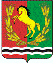 СОВЕТ ДЕПУТАТОВМУНИЦИПАЛЬНОГО ОБРАЗОВАНИЯ Воздвиженский СЕЛЬСОВЕТАСЕКЕЕВСКОГО РАЙОНА ОРЕНБУРГСКОЙ ОБЛАСТИтретьего созываОтветственный исполнитель Программы-Администрации муниципального образования «Воздвиженский сельсовет»Основание для разработки Программы-Постановление администрации  муниципального образования «Воздвиженский сельсовет»Асекеевского  района от   № 28 – п от 04.12.2014 г. «Об  утверждении  Порядка   разработки, реализации и оценки эффективности  муниципальных программ  муниципального образования «Воздвиженский сельсовет»Асекеевского  района»Подпрограммы Программы-1.«Осуществление первичного воинского учета на территориях где отсутствуют военные комиссариаты на 2016-2020 годы»;2.«Защита населения и территории поселений от чрезвычайных ситуаций, обеспечение пожарной безопасности муниципального образования «Воздвиженский сельсовет» на 2016-2020 годы»;3. «Развитие жилищно – коммунального и дорожного хозяйства, благоустройства муниципального образования «Воздвиженский сельсовет» на 2016-2020 годы»;4. «Развитие культуры муниципального образования Воздвиженский сельсовет» на 2016-2020 годы»;5. «Развитие физической культуры и спорта и туризма муниципального образования «Воздвиженский сельсовет» на 2016-2020 годы»;6.«Развитие мер социальной поддержки отдельных категорий граждан» на 2016-2020 годы;7.«Развитие градостроительной деятельности муниципального образования «Воздвиженский сельсовет» на 2016-2020 годы».Цель Программы-- Обеспечить исполнение гражданами воинской обязанности, установленной федеральными законами «Об обороне», «О воинской обязанности и военной службе», «О мобилизационной подготовке и мобилизации в Российской Федерации»;- Минимизация социального и экономического ущерба наносимого населению вследствие чрезвычайных ситуаций природного и техногенного характера, пожаров;- Создание условий для комфортного проживания граждан на территории сельского поселения;- Создание условий для повышения качества и разнообразия услуг, предоставляемых в сфере культуры;- Сохранение культурного и исторического наследия, обеспечение доступа граждан к культурным ценностям и участию в культурной жизни сельского поселения;- Улучшение здоровья населения за счет привлечения его к систематическим занятиям физической культурой и спортом, формирование устойчивой потребности в здоровом образе жизни, нравственных и духовных основ подрастающего поколения;- Создание условий для роста благосостояния граждан, получателей мер социальной поддержки.Задачи Программы-Осуществлять первичный воинский учет граждан, пребывающих в запасе и граждан, подлежащих призыву на военную службу, проживающих или пребывающих на территории поселения;- Развитие систем оповещения и информирования населения;- Участие в предупреждении и ликвидации последствий чрезвычайных ситуаций на территории муниципального района;- Оказание поддержки добровольным пожарным;- Установление границ сельского поселения;- Создание безопасных и благоприятных условий проживания граждан на территории сельского поселения;- Улучшение технического состояния существующей улично-дорожной сети и автомобильных дорог местного значения за счет увеличения объемов работ по ремонту и содержанию дорог;- Организация благоустройства, озеленения территории поселения, очистка и уборка территории населенных пунктов от мусора;- Создание благоприятных условий для проживания и отдыха жителей сельского поселения;- Повышение доступности и качества услуг культуры;- Улучшение материально-технического и финансового обеспечения деятельности подведомственных муниципальных учреждений культуры;- Внедрение физической культуры и спорта в режим учебы, труда и отдыха, различных социально-демографических групп населения, формирования у населения поселения потребности в систематических занятиях физкультурой и спортом;- Выполнение обязательств по социальной поддержке отдельных категорий граждан.Целевые  показатели (индикаторы) Программы-Обеспечение исполнения жителями сельского поселения воинской обязанности;Доля количества населенных пунктов, оборудованных системами оповещения;Готовность к выполнению задач по защите населения и территории от ЧС природного и техногенного характера в рамках своих полномочий;Доля протяженности освещенных частей улиц, проездов к их общей протяженности;Протяженность водопроводных сетей, в отношении которых произведена модернизация (реконструкция);Доля автомобильных дорог общего пользования местного значения, в отношении которых произведён ремонт (капитальный ремонт, реконструкция);Уменьшение количества жалоб на внешний облик поселения и на проблемы благоустройства территории сельского поселенияКоличество культурно - досуговых мероприятий;Повышение уровня удовлетворенности граждан качеством предоставления муниципальных услуг в сфере культуры;Участие поселения в районных спортивно-массовых мероприятиях;Уровень предоставления мер социальной поддержки отдельным категориям граждан в денежной форме из расчета на 1000 чел. населения поселения.Срок реализации Программы-2016 - 2020 годы.Объемы и источники финансирования Программы-общий объем финансирования программы составляет 8630,95 тыс. рублей, в том числе по годам реализации:2016 год – 1630,15 тыс. рублей;2017 год – 1750,2 тыс. рублей;2018 год – 1750,2 тыс. рублей;2019 год – 1750,2 тыс. рублей;2020 год – 1750,2 тыс. рублей;Ожидаемые результаты реализации Программы-- Качественное выполнения функций, возложенных на администрацию в повседневной деятельности по первичному воинскому учету, воинскому учету и бронированию, граждан, пребывающих в запасе;- Увеличение количества населенных пунктов, оборудованных системами оповещения до 2 единиц;- 100 % готовность к выполнению задач по защите населения и территории от ЧС природного и техногенного характера в рамках своих полномочий;- Установление границ в соответствии с требованиями действующего законодательства;- Доля протяженности освещенных частей улиц, проездов к их общей протяженности на 100 %;- Организация системного сбора и вывоза твердых бытовых отходов;- Организация ритуальных услуг и содержание мест захоронения;- Протяженность водопроводных сетей, в отношении которых произведена модернизация (реконструкция);- Доля автомобильных дорог общего пользования местного значения, в отношении которых произведён ремонт (капитальный ремонт, реконструкция);- Уменьшение количества жалоб на внешний облик поселения и на проблемы благоустройства территории сельского поселения;- Увеличение численности участников культурно-досуговых мероприятий;- Повышение уровня удовлетворенности жителей качеством предоставления услуг в сфере культуры;- Увеличение числа спортивных мероприятий, проводимых на территории поселения;- Увеличение доли участия поселения в районных спортивно-массовых мероприятиях;- Повышение уровня предоставления мер социальной поддержки отдельным категориям граждан.Приложение №1к  муниципальной программе N п/пПоказатель (индикатор) (наименование)Единица измеренияЗначения показателейЗначения показателейЗначения показателейЗначения показателейЗначения показателейЗначения показателейN п/пПоказатель (индикатор) (наименование)Единица измеренияБазовый год (отчетный) .2016 год2017 год2018 год2019 год2020 год1234567891.Обеспечение исполнения жителями сельского поселения воинской обязанности1001001001001001002.Доля количества населенных пунктов, оборудованных системами оповещения%-102050701003.Готовность к выполнению задач по защите населения и территории от ЧС природного и техногенного характера в рамках своих полномочий30404040501004.Доля протяженности освещенных частей улиц, проездов к их общей протяженности%10203040501005.Организация системного сбора и вывоза твердых бытовых отходов-505050601006.Организация ритуальных услуг и содержание мест захороненияединиц2222227.Протяженность водопроводных сетей, в отношении которых произведена модернизация (реконструкция)%-10153040508.Доля автомобильных дорог общего пользования местного значения, в отношении которых произведён ремонт (капитальный ремонт, реконструкция)%1020405060709.Уменьшение количества жалоб на внешний облик поселения и на проблемы благоустройства территории сельского поселения------10.Количество мероприятий в учреждениях культуры клубного типа11.Количество посещений числа обращений в библиотеки40004002400440064008401012Число спортивных мероприятий, проводимых на территории поселения677881013.Доля участия поселения в районных спортивно-массовых мероприятиях%102040508010014.Количество получателей  социальной поддержки отдельным категориям граждан (доплата к пенсии муниципальному служащему)------15.Количество получателей  социальной поддержки отдельным категориям граждан (молодые семьи)------16.Количество сведений для внесения в государственный кадастр недвижимости------Приложение №2к  муниципальной подпрограмме N п/пНаименование основного мероприятияНаименование мероприятия2016 год2017 год2018 год2019 год2020 годМуниципальная подпрограмма «Осуществление первичного воинского учета на территориях где отсутствуют военные комиссариаты на 2016-2020 годы»Муниципальная подпрограмма «Осуществление первичного воинского учета на территориях где отсутствуют военные комиссариаты на 2016-2020 годы»Муниципальная подпрограмма «Осуществление первичного воинского учета на территориях где отсутствуют военные комиссариаты на 2016-2020 годы»52,953       5353531.Осуществление первичного воинского учета на территориях, где отсутствуют военные комиссариатыОсуществление первичного воинского учета на территориях, где отсутствуют военные комиссариаты52,953535353 «Защита населения и территории поселений от чрезвычайных ситуаций, обеспечение пожарной безопасности муниципального образования "Воздвиженский сельсовет" на 2016-2020 годы» «Защита населения и территории поселений от чрезвычайных ситуаций, обеспечение пожарной безопасности муниципального образования "Воздвиженский сельсовет" на 2016-2020 годы» «Защита населения и территории поселений от чрезвычайных ситуаций, обеспечение пожарной безопасности муниципального образования "Воздвиженский сельсовет" на 2016-2020 годы»3654254254254251.Защита населения и территории поселений от чрезвычайных ситуаций, обеспечение пожарной безопасностиОбеспечение деятельности служб защиты населения и территорий от чрезвычайных ситуаций межмуниципального и регионального характера и служб гражданской обороны3654254254254252.Развитие единой дежурно-диспетчерской службы в Асекеевском районеСодержание диспетчеров ЕДДС-----Муниципальная подпрограмма «Развитие жилищно - коммунального и дорожного хозяйства, благоустройства муниципального образования "Воздвиженский сельсовет" на 2016-2020 годы» Муниципальная подпрограмма «Развитие жилищно - коммунального и дорожного хозяйства, благоустройства муниципального образования "Воздвиженский сельсовет" на 2016-2020 годы» Муниципальная подпрограмма «Развитие жилищно - коммунального и дорожного хозяйства, благоустройства муниципального образования "Воздвиженский сельсовет" на 2016-2020 годы» 343400      4004004001.Развитие сети автомобильных дорог общего пользования местного значенияСодержание и ремонт, капитальный ремонт автомобильных дорог общего пользования и искусственных сооружений на них1201501501501501.Развитие сети автомобильных дорог общего пользования местного значенияКапитальный  ремонт и ремонт автомобильных дорог общего пользования населенных пунктов.2.Улучшение благоустройства, озеленения и санитарного состояния поселенияУличное освещение1932202202202202.Улучшение благоустройства, озеленения и санитарного состояния поселенияПрочие мероприятия по благоустройству1932202202202202.Улучшение благоустройства, озеленения и санитарного состояния поселенияОрганизация и содержание мест захоронения1932202202202203.Строительство (реконструкция) объектов коммунальной инфраструктуры в сферах теплоснабжения, водоснабжения, водоотведенияСофинансирование мероприятий по капитальному ремонту в объекты коммунальной инфраструктуры муниципальной собственности3.Строительство (реконструкция) объектов коммунальной инфраструктуры в сферах теплоснабжения, водоснабжения, водоотведенияСубсидии бюджетам городских округов и муниципальных районов на софинансирование капитальных вложений в объекты муниципальной собственности3.Строительство (реконструкция) объектов коммунальной инфраструктуры в сферах теплоснабжения, водоснабжения, водоотведенияКапитальные вложения в объекты  государственной собственности Оренбургской области3.Строительство (реконструкция) объектов коммунальной инфраструктуры в сферах теплоснабжения, водоснабжения, водоотведенияМероприятия в области коммунального хозяйства30303030304.Мероприятия в области жилищного хозяйстваМероприятия в области жилищного хозяйстваМуниципальная подпрограмма «Развитие культуры муниципального образования "Воздвиженский сельсовет" на 2016-2020 годы»Муниципальная подпрограмма «Развитие культуры муниципального образования "Воздвиженский сельсовет" на 2016-2020 годы»Муниципальная подпрограмма «Развитие культуры муниципального образования "Воздвиженский сельсовет" на 2016-2020 годы»798,058508508508501.Организация культурно – досугового обслуживания населенияОрганизация культурно – досугового обслуживания населения588,856006006006002.Развитие библиотечного делаБиблиотечное, справочно – информационное обслуживание населения209,2250250250250Муниципальная подпрограмма «Развитие физической культуры и спорта и туризма муниципального образования "Воздвиженский сельсовет" на 2016-2020 годы»Муниципальная подпрограмма «Развитие физической культуры и спорта и туризма муниципального образования "Воздвиженский сельсовет" на 2016-2020 годы»Муниципальная подпрограмма «Развитие физической культуры и спорта и туризма муниципального образования "Воздвиженский сельсовет" на 2016-2020 годы»22,222,222,2      22,222,21.Выполнение работ по проведению в соответствии с календарным планом физкультурных и спортивных мероприятийВыполнение работ по проведению в соответствии с календарным планом физкультурных и спортивных мероприятий22,222,222,2      22,2       22,2Муниципальная подпрограмма «Развитие мер социальной поддержки отдельных категорий граждан на 2016-2020 годы»Муниципальная подпрограмма «Развитие мер социальной поддержки отдельных категорий граждан на 2016-2020 годы»Муниципальная подпрограмма «Развитие мер социальной поддержки отдельных категорий граждан на 2016-2020 годы»-----1.Муниципальная  доплата к пенсиям муниципальным служащимПенсия за выслугу лет муниципальным служащим-----2.Улучшение жилищных условий молодых семейСоциальные выплаты молодым семьям на приобретение жилья-----Муниципальная подпрограмма «Развитие градостроительной деятельности муниципального образования "Воздвиженский сельсовет" на 2016-2020 годы»Муниципальная подпрограмма «Развитие градостроительной деятельности муниципального образования "Воздвиженский сельсовет" на 2016-2020 годы»Муниципальная подпрограмма «Развитие градостроительной деятельности муниципального образования "Воздвиженский сельсовет" на 2016-2020 годы»491.Подготовка документов для внесения сведений в государственный кадастр недвижимостиСофинансирование расходов по подготовке документов для внесения в государственный кадастр недвижимости сведений о границах муниципальных образований, границах населенных пунктов, территориальных зонах, зонах с особыми условиями использования территорий491.Подготовка документов для внесения сведений в государственный кадастр недвижимостиКапитальные вложения в объекты государственной собственности Оренбургской областиИТОГО1630,151750,21750,21750,21750,2Приложение №1к  муниципальной программе Ответственный исполнитель подпрограммы-Администрации муниципального образования «Воздвиженский сельсовет»Основание для разработки подпрограммы-Постановление администрации  муниципального образования «Воздвиженский сельсовет»Асекеевского  района от 04.12.2014 г  № 28 - п «Об  утверждении  Порядка   разработки, реализации и оценки эффективности  муниципальных программ  муниципального образования «Воздвиженский сельсовет»Асекеевского  района»Основное мероприятие подпрограммыОсуществление первичного воинского учета на территориях где отсутствуют военные комиссариатыЦель подпрограммы-- Обеспечить исполнение гражданами воинской обязанности, установленной федеральными законами «Об обороне», «О воинской обязанности и военной службе», «О мобилизационной подготовке и мобилизации в Российской Федерации».Задачи подпрограммы-- осуществлять первичный воинский учет граждан, пребывающих в запасе и граждан, подлежащих призыву на военную службу, проживающих или пребывающих на территории поселения;- производить постановку на воинский учет и снятие с воинского учета граждан, обязанных состоять на воинском учете; - соблюдать установленный порядок производства отметок о постановке граждан на воинский учет и снятии с воинского учета; - анализ количественного и качественного состава призывных и мобилизационных людских ресурсов для их эффективного использования в интересах обороны и безопасности государства; - постоянное обеспечение полноты и достоверности данных о количественном составе и качественном состоянии призывных и мобилизационных людских ресурсов.Целевые  показатели (индикаторы) подпрограммы-Обеспечение исполнения жителями сельского поселения воинской обязанностиСрок реализации подпрограммы-2016 - 2020 годы.Объемы и источники финансирования подпрограммы-общий объем финансирования программы составляет 264,9 тыс. рублей, в том числе по годам реализации:2016 год – 52,9 тыс. рублей;2017 год – 53 тыс. рублей;2018 год – 53 тыс. рублей;2019 год – 53 тыс. рублей;2020 год – 53 тыс. рублей;Ожидаемые результаты реализации подпрограммы-Качественное выполнения функций, возложенных на администрацию в повседневной деятельности по первичному воинскому учету, воинскому учету и бронированию, граждан, пребывающих в запасе.Приложение №1к  муниципальной подпрограмме N п/пПоказатель (индикатор) (наименование)Единица измеренияЗначения показателейЗначения показателейЗначения показателейЗначения показателейЗначения показателейЗначения показателейN п/пПоказатель (индикатор) (наименование)Единица измеренияБазовый год (отчетный) .2016 год2017 год2018 год2019 год2020 год1234567891.Обеспечение исполнения жителями сельского поселения воинской обязанностичеловек148150150150150150Приложение №2к  муниципальной подпрограмме N п/пНаименование основного мероприятияНаименование мероприятия2016 год2017 год2018 год2019 год2020 год1.Осуществление первичного воинского учета на территориях, где отсутствуют военные комиссариатыОсуществление первичного воинского учета на территориях, где отсутствуют военные комиссариаты52,953535353ИТОГО:52,953535353Приложение №2к  муниципальной программе Ответственный исполнитель подпрограммы-Администрации муниципального образования «Воздвиженский сельсовет»Основание для разработки подпрограммы-Постановление администрации  муниципального образования «Воздвиженский сельсовет»Асекеевского  района от04.12.2014 г  № 28 - п «Об  утверждении  Порядка   разработки, реализации и оценки эффективности  муниципальных программ  муниципального образования «Воздвиженский сельсовет»Асекеевского  района»Основное мероприятие подпрограммы1. Защита населения и территории поселений от чрезвычайных ситуаций, обеспечение пожарной безопасности;2. Развитие единой дежурно-диспетчерской службы в Асекеевском районе.Цель подпрограммы-- Повышение защищенности населения и территории муниципального образования "Воздвиженский сельсовет" от пожаров;- Совершенствование системы предупреждения чрезвычайных ситуаций; - Создание условий для комфортного проживания граждан на территории сельского поселения.Задачи подпрограммы-- Развитие систем оповещения и информирования населения;- Участие в предупреждении и ликвидации последствий чрезвычайных ситуаций на территории муниципального района;- Обеспечение пожарной безопасности.Целевые  показатели (индикаторы) подпрограммы-- Доля количества населенных пунктов, оборудованных системами оповещения;- Готовность к выполнению задач по защите населения и территории от ЧС природного и техногенного характера в рамках своих полномочий.Срок реализации подпрограммы-2016 - 2020 годы.Объемы и источники финансирования подпрограммы-общий объем финансирования программы составляет 2065,0 тыс. рублей, в том числе по годам реализации:2016 год – 365,0 тыс. рублей;2017 год – 425,0 тыс. рублей;2018 год – 425,0 тыс. рублей;2019 год – 425,0 тыс. рублей;2020 год – 425,0 тыс. рублей;Ожидаемые результаты реализации подпрограммы-- Снижение риска возникновения чрезвычайных ситуаций природного и техногенного характера;- Обеспечение противопожарной защищенности муниципального образования; повышение эффективности системы управления, связи и оповещения;- Обеспечение действенных результатов в области обучения населения гражданской обороне, предупреждения и ликвидации чрезвычайных ситуаций, мерам пожарной безопасности и безопасности на воде.Приложение №1к  муниципальной подпрограмме N п/пПоказатель (индикатор) (наименование)Единица измеренияЗначения показателейЗначения показателейЗначения показателейЗначения показателейЗначения показателейЗначения показателейN п/пПоказатель (индикатор) (наименование)Единица измеренияБазовый год (отчетный) .2016 год2017 год2018 год2019 год2020 год1234567891.Доля количества населенных пунктов, оборудованных системами оповещения%-102050701002.Готовность к выполнению задач по защите населения и территории от ЧС природного и техногенного характера в рамках своих полномочий%3040404050100Приложение №2к  муниципальной подпрограмме N п/пНаименование основного мероприятияНаименование мероприятия2016 год2017 год2018 год2019 год2020 год1.Защита населения и территории поселений от чрезвычайных ситуаций, обеспечение пожарной безопасностиОбеспечение деятельности служб защиты населения и территорий от чрезвычайных ситуаций межмуниципального и регионального характера и служб гражданской обороны3654254254254252.Развитие единой дежурно-диспетчерской службы в Асекеевском районеСодержание диспетчеров ЕДДС-----ИТОГО:365425425425425Приложение №3к  муниципальной программе Ответственный исполнитель подпрограммы-Администрации муниципального образования «Воздвиженский сельсовет»Основание для разработки подпрограммы-Постановление администрации  муниципального образования «Воздвиженский сельсовет»Асекеевского  района от 04.12.2014 г  № 28-п «Об  утверждении  Порядка   разработки, реализации и оценки эффективности  муниципальных программ  муниципального образования «Воздвиженский сельсовет»Асекеевского  района»Основное мероприятие подпрограммы1. Развитие сети автомобильных дорог общего пользования местного значения;2. Улучшение благоустройства, озеленения и санитарного состояния сельского поселения;3. Строительство (реконструкция) объектов коммунальной инфраструктуры в сферах теплоснабжения, водоснабжения, водоотведения;4. Мероприятия в области жилищного хозяйства.Цель подпрограммы-Создание условий для комфортного проживания граждан на территории сельского поселения.Задачи подпрограммы-- создание безопасных и благоприятных условий проживания граждан на территории сельского поселения;- улучшение технического состояния существующей улично-дорожной сети и автомобильных дорог местного значения за счет увеличения объемов работ по ремонту и содержанию дорог; - организация благоустройства, озеленения территории поселения, очистка и уборка территории населенных пунктов от мусора;- создание благоприятных условий для проживания и отдыха жителей сельского поселения.Целевые  показатели (индикаторы) подпрограммы-- Доля количества населенных пунктов, оборудованных системами оповещения;- Готовность к выполнению задач по защите населения и территории от ЧС природного и техногенного характера в рамках своих полномочий.Срок реализации подпрограммы-2016 - 2020 годы.Объемы и источники финансирования подпрограммы-общий объем финансирования программы составляет 1943,0 тыс. рублей, в том числе по годам реализации:2016 год – 343,0 тыс. рублей;2017 год – 400,0 тыс. рублей;2018 год – 400,0 тыс. рублей;2019 год – 400,0 тыс. рублей;2020 год – 400,0 тыс. рублей;Ожидаемые результаты реализации подпрограммы-- Повышение уровня благоустроенности населенных пунктов сельского поселения;- Улучшение экологической обстановки и создание среды, комфортной для проживания жителей сельского поселения.- Улучшение качества автомобильных дорог, создание надежности и безопасности дорожного движения  по дорогам  сельского поселения.Приложение №1к  муниципальной подпрограмме N п/пПоказатель (индикатор) (наименование)Единица измеренияЗначения показателейЗначения показателейЗначения показателейЗначения показателейЗначения показателейЗначения показателейN п/пПоказатель (индикатор) (наименование)Единица измеренияБазовый год (отчетный) .2016 год2017 год2018 год2019 год2020 год1234567891.Доля протяженности освещенных частей улиц, проездов к их общей протяженности%10203040501002.Организация системного сбора и вывоза твердых бытовых отходов-505050601003.Организация ритуальных услуг и содержание мест захороненияединиц2222224.Протяженность водопроводных сетей, в отношении которых произведена модернизация (реконструкция)%-10153040505.Доля автомобильных дорог общего пользования местного значения, в отношении которых произведён ремонт (капитальный ремонт, реконструкция)%1020405060706.Уменьшение количества жалоб на внешний облик поселения и на проблемы благоустройства территории сельского поселения------Приложение №2к  муниципальной подпрограмме N п/пНаименование основного мероприятияНаименование мероприятия2016 год2017 год2018 год2019 год2020 год1.Развитие сети автомобильных дорог общего пользования местного значенияСодержание и ремонт, капитальный ремонт автомобильных дорог общего пользования и искусственных сооружений на них 1201501501501501.Развитие сети автомобильных дорог общего пользования местного значенияКапитальный  ремонт и ремонт автомобильных дорог общего пользования населенных пунктов.1201501501501502.Улучшение благоустройства, озеленения и санитарного состояния поселенияУличное освещение1932202202202202.Улучшение благоустройства, озеленения и санитарного состояния поселенияПрочие мероприятия по благоустройству1932202202202202.Улучшение благоустройства, озеленения и санитарного состояния поселенияОрганизация и содержание мест захоронения1932202202202203.Строительство (реконструкция) объектов коммунальной инфраструктуры в сферах теплоснабжения, водоснабжения, водоотведенияСофинансирование мероприятий по капитальному ремонту в объекты коммунальной инфраструктуры муниципальной собственности30303030303.Строительство (реконструкция) объектов коммунальной инфраструктуры в сферах теплоснабжения, водоснабжения, водоотведенияСубсидии бюджетам городских округов и муниципальных районов на софинансирование капитальных вложений в объекты муниципальной собственности30303030303.Строительство (реконструкция) объектов коммунальной инфраструктуры в сферах теплоснабжения, водоснабжения, водоотведенияКапитальные вложения в объекты  государственной собственности Оренбургской области30303030303.Строительство (реконструкция) объектов коммунальной инфраструктуры в сферах теплоснабжения, водоснабжения, водоотведенияМероприятия в области коммунального хозяйства30303030304.Мероприятия в области жилищного хозяйстваМероприятия в области жилищного хозяйства-----ИТОГО:343400400400400Приложение №4к  муниципальной программе Ответственный исполнитель подпрограммы-Администрации муниципального образования «Воздвиженский сельсовет»Основание для разработки подпрограммы-Постановление администрации  муниципального образования «Воздвиженский сельсовет»Асекеевского  района от 04.12.2014 г. № 28- п «Об  утверждении  Порядка   разработки, реализации и оценки эффективности  муниципальных программ  муниципального образования «Воздвиженский сельсовет»Асекеевского  района»Основное мероприятие подпрограммы1. Организация культурно – досугового обслуживания населения;2. Развитие библиотечного дела.Цель подпрограммы-Сохранение и развитие культурного потенциала и культурного наследия Задачи подпрограммы-- создание альтернативных, инновационных форм и методов культурного обслуживания сельского населения района;- улучшение материально-технического обеспечения учреждений культуры района;- развитие самодеятельного народного творчества в районе;- организация социально значимого досуга населенияЦелевые  показатели (индикаторы) подпрограммы-- количество мероприятий в учреждениях культуры;- количество посещений, число обращений в библиотеки.Срок реализации подпрограммы-2016 - 2020 годы.Объемы и источники финансирования подпрограммы-общий объем финансирования программы составляет 4198,05 тыс. рублей, в том числе по годам реализации:2016 год – 798,05 тыс. рублей;2017 год – 850,0 тыс. рублей;2018 год – 850,0 тыс. рублей;2019 год – 850,0 тыс. рублей;2020 год – 850,0 тыс. рублей;Ожидаемые результаты реализации подпрограммы-сохранение культурного наследия и развитие творческого потенциала;рост объема и расширение спектра услуг населению Асекеевского района, оказываемых в сфере культуры;создание благоприятных условий для улучшения культурно - досугового обслуживания населения, укрепления материально-технической базы отрасли, развития самодеятельного художественного творчества;Приложение №1к  муниципальной подпрограмме N п/пПоказатель (индикатор) (наименование)Единица измеренияЗначения показателейЗначения показателейЗначения показателейЗначения показателейЗначения показателейЗначения показателейN п/пПоказатель (индикатор) (наименование)Единица измеренияБазовый год (отчетный) .2016 год2017 год2018 год2019 год2020 год1234567891.Количество мероприятий в учреждениях культуры клубного типаколичество мероприятий (шт.)2502552552602652702.Количество посещений числа обращений в библиотекиколичество посещений в год (чел.)400040024004400640084010Приложение №2к  муниципальной подпрограмме Наименование основного мероприятияНаименование мероприятия2016 год2017 год2018 год2019 год2020 год1.Организация культурно – досугового обслуживания населенияОрганизация культурно – досугового обслуживания населения588,856006006006002.Развитие библиотечного делаБиблиотечное, справочно – информационное обслуживание населения209,2250250250250Итого:798,05850850850850Приложение №5к  муниципальной программе Ответственный исполнитель подпрограммы-Администрации муниципального образования «Воздвиженский сельсовет»Основание для разработки подпрограммы-Постановление администрации  муниципального образования «Воздвиженский сельсовет»Асекеевского  района от 04.12.2014 г  № 28 - п «Об  утверждении  Порядка   разработки, реализации и оценки эффективности  муниципальных программ  муниципального образования «Воздвиженский сельсовет»Асекеевского  района»Основное мероприятие подпрограммыВыполнение работ по проведению в соответствии с календарным планом физкультурных и спортивных мероприятийЦель подпрограммы-увеличение числа жителей занимающихся физической культурой и массовым спортомЗадачи подпрограммы-- внедрение физической культуры и спорта в режим труда и отдыха различных социально-демографических  групп взрослого населения, - совершенствование системы проведения физкультурных и спортивных мероприятий.Целевые  показатели (индикаторы) подпрограммы-- Участие поселения в районных спортивно-массовых мероприятиях Срок реализации подпрограммы-2016 - 2020 годы.Объемы и источники финансирования подпрограммы-общий объем финансирования программы составляет 111,0 тыс. рублей, в том числе по годам реализации:2016 год – 22,2 тыс. рублей;2017 год – 22,2 тыс. рублей;2018 год – 22,2 тыс. рублей;2019 год – 22,2 тыс. рублей;2020 год – 22,2 тыс. рублей;Ожидаемые результаты реализации подпрограммы-- Увеличение числа спортивных мероприятий, проводимых на территории поселения;- Увеличение доли участия поселения в районных спортивно-массовых мероприятиях до 100 %.Приложение №1к  муниципальной подпрограмме N п/пПоказатель (индикатор) (наименование)Единица измеренияЗначения показателейЗначения показателейЗначения показателейЗначения показателейЗначения показателейЗначения показателейN п/пПоказатель (индикатор) (наименование)Единица измеренияБазовый год (отчетный) .2016 год2017 год2018 год2019 год2020 год1234567891.Число спортивных мероприятий, проводимых на территории поселения67788102.Доля участия поселения в районных спортивно-массовых мероприятиях%1020405080100Приложение №2к  муниципальной подпрограмме Наименование основного мероприятияНаименование мероприятия2016 год2017 год2018 год2019 год2020 год1.Выполнение работ по проведению в соответствии с календарным планом физкультурных и спортивных мероприятийВыполнение работ по проведению в соответствии с календарным планом физкультурных и спортивных мероприятий22,222,222,222,222,2ИТОГО:22,222,222,222,222,2Приложение №6к  муниципальной программе Ответственный исполнитель подпрограммы-Администрации муниципального образования «Воздвиженский сельсовет»Основание для разработки подпрограммы-Постановление администрации  муниципального образования «Воздвиженский сельсовет»Асекеевского  района от04.12.2014г.  №28 - п «Об  утверждении  Порядка   разработки, реализации и оценки эффективности  муниципальных программ  муниципального образования «Воздвиженский сельсовет»Асекеевского  района»Основное мероприятие подпрограммы1. Муниципальная  доплата к пенсиям муниципальным служащим2. Улучшение жилищных условий молодых семейЦель подпрограммы-Создание условий для роста благосостояния граждан, получателей мер социальной поддержки.Задачи подпрограммы-Выполнение обязательств государства по социальной поддержке отдельных категорий гражданЦелевые  показатели (индикаторы) подпрограммы-Количество получателей  социальной поддержки отдельным категориям гражданСрок реализации подпрограммы-2016 - 2020 годы.Объемы и источники финансирования подпрограммы-общий объем финансирования программы составляет ___________ тыс. рублей, в том числе по годам реализации:2016 год – __________ тыс. рублей;2017 год – __________ тыс. рублей;2018 год – __________ тыс. рублей;2019 год – __________ тыс. рублей;2020 год – __________ тыс. рублей;Ожидаемые результаты реализации подпрограммы-- Повышение уровня предоставления мер социальной поддержки отдельным категориям граждан;- Повышение уровня обеспеченности жилищных условий молодых семей; - Увеличение доли оплаченных свидетельств на приобретение жилья молодым семьям.Приложение №1к  муниципальной подпрограмме N п/пПоказатель (индикатор) (наименование)Единица измеренияЗначения показателейЗначения показателейЗначения показателейЗначения показателейЗначения показателейЗначения показателейN п/пПоказатель (индикатор) (наименование)Единица измеренияБазовый год (отчетный) .2016 год2017 год2018 год2019 год2020 год1234567891.Количество получателей  социальной поддержки отдельным категориям граждан (доплата к пенсии муниципальному служащему)человек------2.Количество получателей  социальной поддержки отдельным категориям граждан (молодые семьи)человек------Приложение №2к  муниципальной подпрограмме N п/пНаименование основного мероприятияНаименование мероприятия2016 год2017 год2018 год2019 год2020 год1.Муниципальная  доплата к пенсиям муниципальным служащимПенсия за выслугу лет муниципальным служащим------2.Улучшение жилищных условий молодых семейСоциальные выплаты молодым семьям на приобретение жилья-----ИТОГО:-----Приложение №7к  муниципальной программе Ответственный исполнитель подпрограммы-Администрации муниципального образования «Воздвиженский сельсовет»Основание для разработки подпрограммы-Постановление администрации  муниципального образования «Воздвиженский сельсовет»Асекеевского  района от 04.12.2004 г№ 28  - п «Об  утверждении  Порядка   разработки, реализации и оценки эффективности  муниципальных программ  муниципального образования «Воздвиженский сельсовет»Асекеевского  района»Основное мероприятие подпрограммыПодготовка документов для внесения сведений в государственный кадастр недвижимостиЦель подпрограммы-Обеспечение устойчивого развития территории сельского поселенияЗадачи подпрограммы--  Подготовка документации по планировке территорий поселений района;- Установление границ сельского поселения;- Подготовка документов для внесения сведений в государственный кадастр недвижимости.Целевые  показатели (индикаторы) подпрограммы-Количество сведений для внесения в государственный кадастр недвижимостиСрок реализации подпрограммы-2016 - 2020 годы.Объемы и источники финансирования подпрограммы-общий объем финансирования программы составляет 49,0 тыс. рублей, в том числе по годам реализации:2016 год – 49,0 тыс. рублей;2017 год – __________ тыс. рублей;2018 год – __________ тыс. рублей;2019 год – __________ тыс. рублей;2020 год – __________ тыс. рублей;Ожидаемые результаты реализации подпрограммы-100% обеспечение муниципальных образований документами территориального планирования    Приложение №1к  муниципальной подпрограмме N п/пПоказатель (индикатор)(наименование)Единица измеренияЗначения показателейЗначения показателейЗначения показателейЗначения показателейЗначения показателейЗначения показателейN п/пПоказатель (индикатор)(наименование)Единица измеренияБазовый год (отчетный) .2016 год2017 год2018 год2019 год2020 год1234567891.Количество сведений для внесения в государственный кадастр недвижимостиПриложение №2к  муниципальной подпрограмме N п/пНаименование основного мероприятияНаименование мероприятия2016 год2017 год2018 год2019 год2020 год1.Подготовка документов для внесения сведений в государственный кадастр недвижимостиСофинансирование расходов по подготовке документов для внесения в государственный кадастр недвижимости сведений о границах муниципальных образований, границах населенных пунктов, территориальных зонах, зонах с особыми условиями использования территорий491.Подготовка документов для внесения сведений в государственный кадастр недвижимостиКапитальные вложения в объекты государственной собственности Оренбургской области